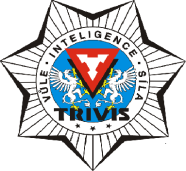 TRIVIS – Střední škola veřejnoprávní a Vyšší odborná škola prevence kriminality a krizového řízení Praha, s.r.o.                                     Hovorčovická 12181/11, 182 00 Praha 8,OR  vedený Městským soudem v Praze , oddíl C, vložka 50353tel: 233 543 233                                  E-mail : praxe-trivis-dalka@seznam.cz                             IČO 25 10 91 38Žádost o umožnění vykonání povinné odborné praxe žáka	Vážení,obracíme se na Vás se žádostí o umožnění výkonu odborné praxe žáka/žákyně 2. ročníku dálkového nástavbového studia naší školy:Jméno a příjmení: ………………………..……………………………Datum narození: ………………………. ……………………………..Třída : ..........................	Cílem praxe je získání praktických zkušeností, návyků a dovedností, ověření si v praxi teoretických poznatků a vytvoření předpokladů pro další chápání vyučované látky a získaní nových poznatků ve studovaném oboru. 	Praxe by měla trvat 10 pracovních dnů, které na sebe nemusí navazovat, ale měla by se uskutečnit v době od 1.10.2022 do 31.5.2023 (v případě náhradního plnění ve třetím ročníku je nutné praxi uskutečnit do termínu závěrečné klasifikační porady).Pracovní doba žáků nesmí být delší než 7 vyučovacích hodin (tj. celkem 5 běžných hodin).  Docházka žáků bude vedena obvyklým způsobem. Nepřítomnost na pracovišti je žák povinen doložit potvrzením od lékaře, v případě vážnějšího problému je nutné kontaktovat ředitelství školy. 	Zároveň si  Vás dovolujeme požádat o určení odpovědného pracovníka Vaší organizace, který bude působit jako instruktor a bude spolupracovat s pověřeným pracovníkem školy. 	Odborná praxe žáků je součástí učebních osnov, proto studentům nenáleží za tuto činnost žádná finanční odměna.  Z průběhu odborné praxe píše žák Protokol z praxe, který po ukončení předkládá ve škole. Organizace poskytující praxe doloží škole vyplněný formulář Hodnocení průběhu odborné praxe.	V případě, že této žádosti vyhovíte, bude mezi Vámi a naší školou uzavřena Smlouva o zajištění odborné praxe žáka s bližšími podmínkami vyhovujícími oběma stranám.PaedDr. et Mgr. et Bc. Jan Dalecký, MBA                                                                 		ředitel TRIVIS - SŠV a VOŠ Praha, s.r.o.    ODBORNÁ PRAXE – TRIVIS  SŠV  a  VOŠ  Praha  s.r.o.Záznamy školyPředáno v kanceláři tajemníka DNS dne:Smlouva vyhotovena dne: Název organizace, IČ, DIČOrganizace zastoupena: osoba + tel. kontaktAdresa organizaceOdpovědná osoba za žáka na praxi                        + tel. kontaktJméno a příjmení žáka + třídaDatum narozeníAdresa trvalého bydlištěTelefonní kontakt